Science Driver: ForcesKey Enquiry: Why does what goes up always come down?Science Driver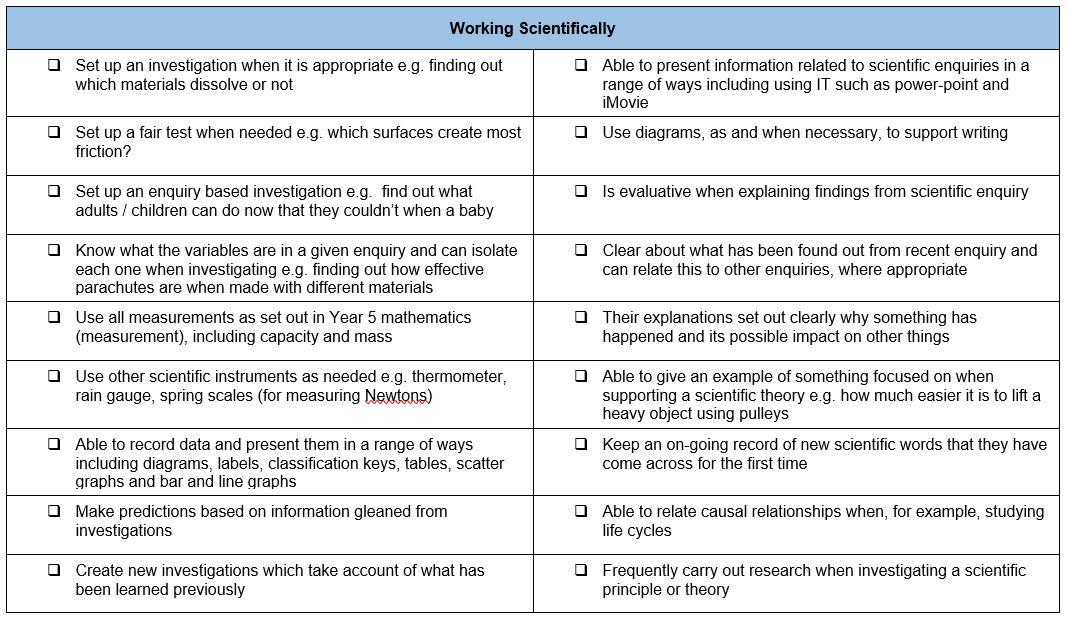 ComputingGeographyMusicNew published Music Scheme to arrive shortly but in the meantime please access https://www.bbc.co.uk/teach/ks2-music/zfv96v4 for music ideas for Key Stage 2.Design TechnologyPhysical Education – Follow Real P.E.  and supplement with NC P.E. experiencesPSHEhttps://jigsawlivestcmsuk.blob.core.windows.net/umbraco-media/s1slj10y/06-ages-9-10-jigsaw-skills-and-knowledge-progression-for-parents.pdf Religious EducationForeign LanguagesCayton CreationCar ramp experimentCayton ConclusionShare what we have learnt so far as a PowerPointEnglishMathematics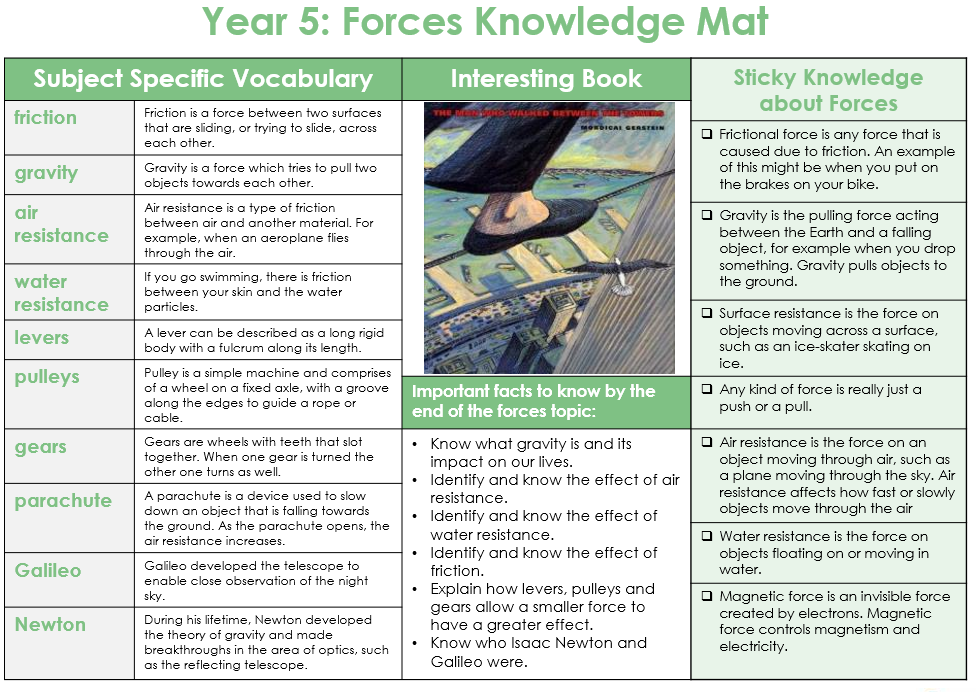 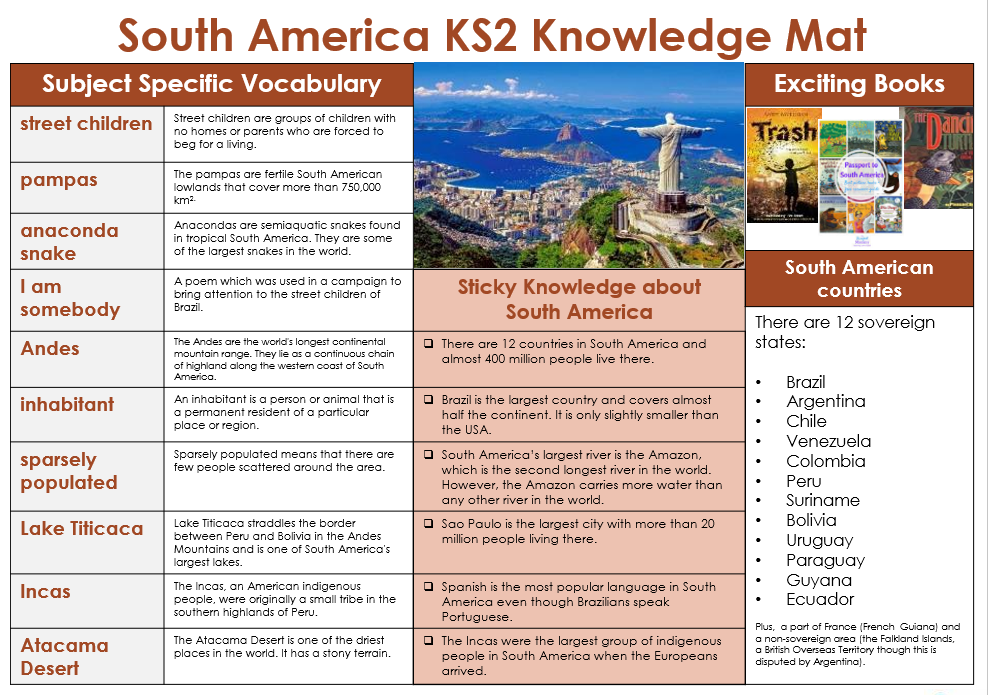 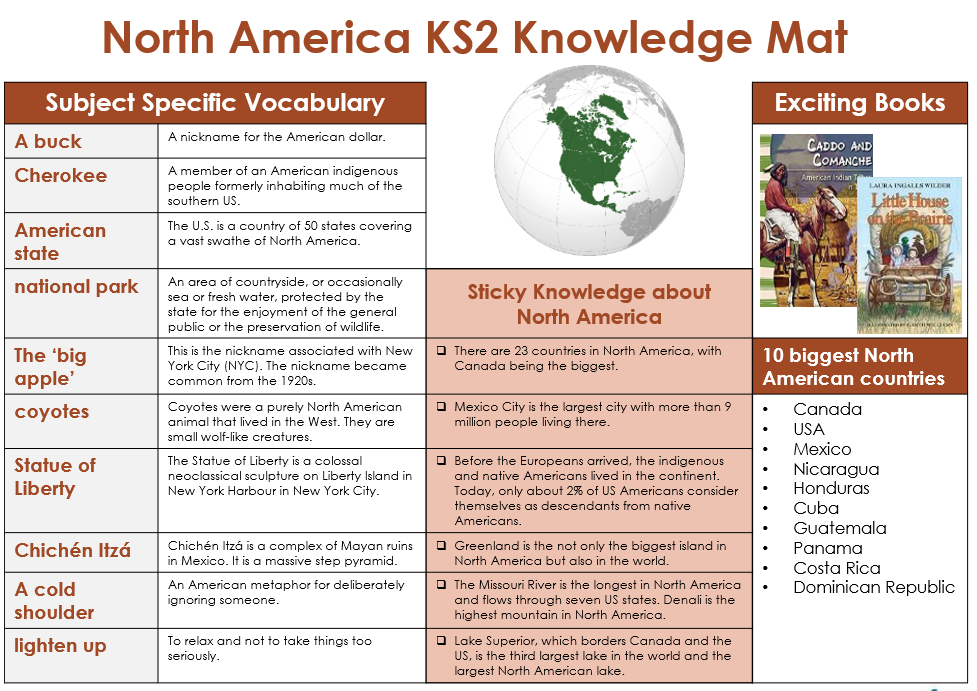 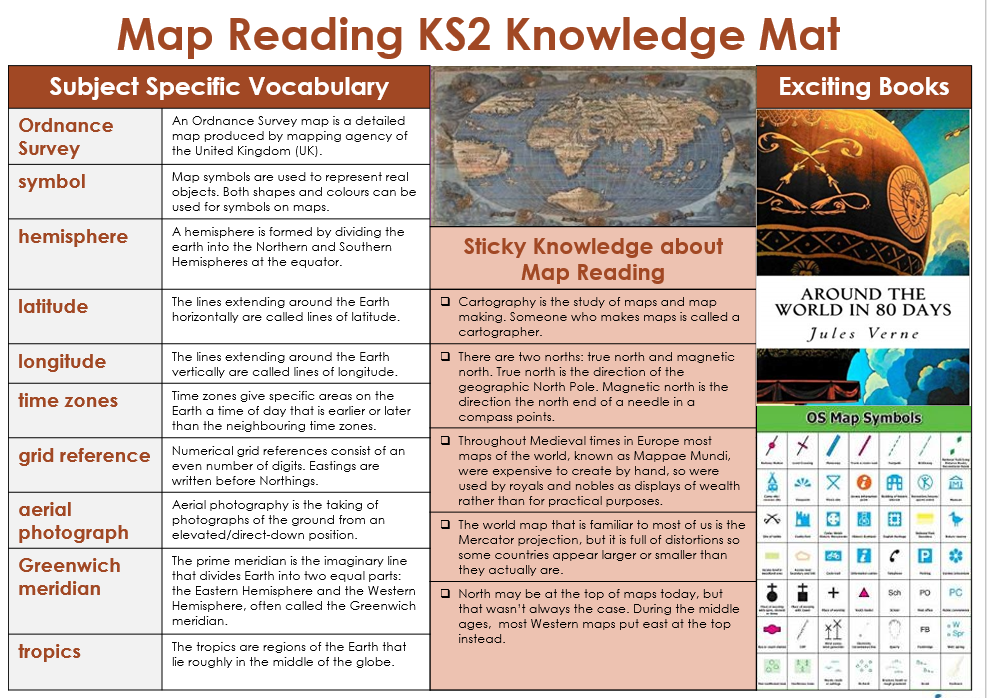 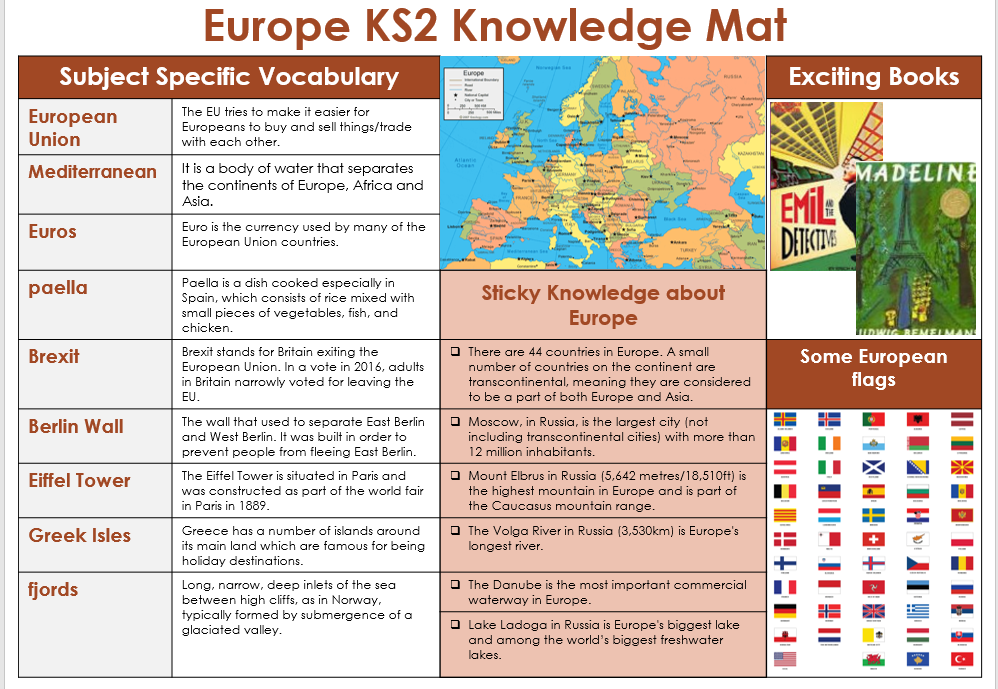 What I need the children to learnPossible learning experiencesForcesGravityFrictionForces and motion of mechanical devicesKnow what gravity is and its impact on our lives Identify and know the effect of air and water resistance Identify and know the effect of friction Explain how levers, pulleys and gears allow a smaller force to have a greater effect  Test paper helicopters (discuss about gravity acting down) with different sized blades (templates on-line) to see which falls to the ground quickestAir resistance will keep the biggest surface area of blades up the longestLook at videos of professional swimmers – discuss how water resistance has advantages and disadvantages – write explanationMake toys with levers, pulleys or gears or look at them in everyday lifeSort pictures into each type of lever, pulley or gearsLink instruction writing of a real purposeWhat I need the children to learnPossible learning experiencesDevelop programsPupils should be taught to use sequence, selection, and repetition in programs; work with variables and various forms of input and output develop a program that has specific variables identifiedhttps://www.icompute-uk.com/members-area/uks2/index.html and select Year 5 and then iProgram unitWhat I need the children to learnPossible learning experiencesLocational Knowledgelocate the world’s countries, using maps to focus on Europe (including the location of Russia) and North and South America, concentrating on their environmental regions, key physical and human characteristics, countries, and major cities Know the names of a number of European capitalsKnow the names of, and locate, a number of South or North American countriesL.A/ Russia comparisonPollution effects of humans on localityQuiz making – study of individual countriesFocus on AmericasGoogle Earth landscapesWhat I need the children to learnPossible learning experiencesListenlisten with attention to detail and recall sounds with increasing aural memoryrepeat a phrase from the music after listening intently.What I need the children to learnPossible learning experiencesDesigninguse research and develop design criteria to inform the design of innovative, functional, appealing products that are fit for purpose, aimed at particular individuals or groups generate, develop, model and communicate their ideas through discussion, annotated sketches, cross-sectional and exploded diagrams, prototypes, pattern pieces and computer-aided design come up with a range of ideas after collecting information from different sourcesproduce a detailed, step-by-step planexplain how a product will appeal to a specific audiencedesign a product that requires pulleys or gears Design own helicopter/ gyrocopterDesign pulleysMakingselect from and use a wider range of tools and equipment to perform practical tasks [for example, cutting, shaping, joining and finishing], accuratelyselect from and use a wide range of materials and components, including construction materials, textiles and ingredients, according to their functional properties and aesthetic qualities use a range of tools and equipment competentlymake a prototype before making a final versionmake a product that relies on pulleys or gearsWhat material makes best for a pulleyEvaluatinginvestigate and analyse a range of existing products evaluate their ideas and products against their own design criteria and consider the views of others to improve their workunderstand how key events and individuals in design and technology have helped shape the world suggest alternative plans; outlining the positive features and draw backsevaluate appearance and function against original criteriaGo back to original design brief and evaluate it with experimentTechnical Knowledgeapply their understanding of how to strengthen, stiffen and reinforce more complex structuresunderstand and use mechanical systems in their products [for example, gears, pulleys, cams, levers and linkages] understand and use electrical systems in their products [for example, series circuits incorporating switches, bulbs, buzzers and motors] apply their understanding of computing to program, monitor and control their products.links scientific knowledge to design by using pulleys or gearsuses more complex IT program to help enhance the quality of the product producedGravity, force, friction, air resistance, buoyancy, magnetismWhat I need the children to learnPossible learning experiencesAthleticsuse running, jumping, throwing and catching in isolation and in combination controlled when taking off and landingthrow with increasing accuracycombine running and jumping  Competitive Gamesplay competitive games, modified where appropriate [for example, badminton, basketball, cricket, football, hockey, netball, rounders and tennis], and apply basic principles suitable for attacking and defending gain possession by working a team and pass in different wayschoose a specific tactic for defending and attackinguse a number of techniques to pass, dribble and shootGymnasticsdevelop flexibility, strength, technique, control and balance [for example, through athletics and gymnastics] make complex extended sequencescombine action, balance and shapeperform consistently to different audiences DanceX2 weeks after Real PEperform dances using a range of movement patterns compose own dances in a creative wayperform dance to an accompanimentdance shows clarity, fluency, accuracy and consistency  Group/ Pair dancing to a countLinks to Real PE 2Outdoor and Adventurous Activitytake part in outdoor and adventurous activity challenges both individually and within a team follow a map into an unknown locationuse clues and a compass to navigate a routechange route to overcome a problemuse new information to change routeEvaluatecompare their performances with previous ones and demonstrate improvement to achieve their personal best pick up on something a partner does well and also on something that can be improvedknow why own performance was better or not as good as their lastReal P.E.Unit 2CreativeI can respond imaginatively to different situations adapting and adjusting my skills, movements or tactics so they are different from or in contrast to others.Nigel Carson SessionsWhat I need the children to learnPossible learning experiencesCelebrating DifferenceResource links from: Jigsaw• Know what culture means• Know that differences in culture cansometimes be a source of conflict• Know what racism is and why it isunacceptable• Know that rumour spreading is a form ofbullying on and offline• Know external forms of support in regard tobullying e.g. Childline• Know that bullying can be direct and indirect• Know how their life is different from the livesof children in the developing world. In this Puzzle (unit) the class explore culture and cultural differences. They link this to racism, talking about what it is and how to be aware of their own feelings towards people from different cultures. They revisit the topic of bullying and discuss rumour spreading and name-calling. The children talk about direct and indirect bullying as well as ways to encourage children to not using bullying behaviours. The class talk about happiness regardless of material wealth and respecting other people’s cultures.See the link below.What I need the children to learnPossible learning experiencesU2.4If God is everywhere, why go to a place of worship? Possible R.E. week or fortnight with a focus on a visit to the church and teh mandirFind out some of the key features of places of worship: e.g. some differences between Anglican and Baptist churches; mandir; differences between an Orthodox and a Reform synagogue. Explore the duty of pilgrimage in Hinduism, which is seen as a wider part of worship. This concerns the need for Hindus to be seen by the deity worshipping at a particular shrine. Does this mean that God is concentrated more intensely in particular places? Can pupils talk about a place where people might say or feel God is somehow more ‘present’? What is special about these places?What I need the children to learnPossible learning experiencesSpeakingspeak in sentences, using familiar vocabulary, phrases and basic language structures hold a simple conversation with at least 4 exchangesuse knowledge of grammar to speak correctlyReadingdevelop accurate pronunciation and intonation so that others understand when they are reading aloud or using familiar words and phrases understand a short story or factual text and note the main pointsuse the context to work out unfamiliar words Writingbroaden their vocabulary and develop their ability to understand new words that are introduced into familiar written material, including through using a dictionary write a paragraph of 4-5 sentencessubstitute words and phrasesWhat I need the children to learnPossible learning experiencesWhat I need the children to learnPossible learning experiences